Dutch Kidney Foundation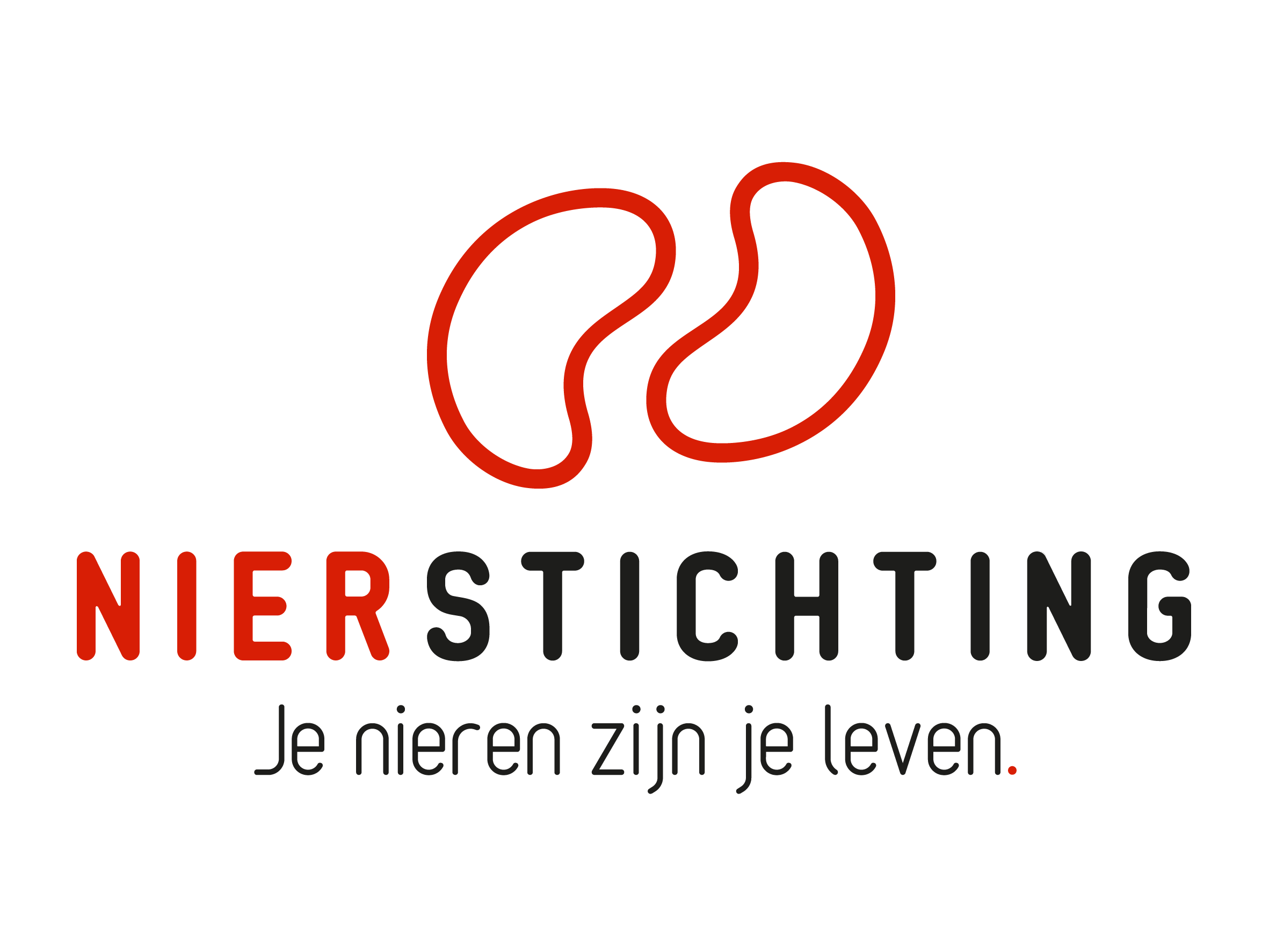 Summary Review FormConsortia Grant17 Augustus 2020Nierstichting / Dutch Kidney Foundation+31 (0)35 697 8015research@nierstichting.nl Instructions for completing and submitting this formThis form is for the summarizing assessments by the Scientific Advisory Board using the supplied international reviews, patient reviews and rebuttal.Your personal details are registered in our grant management system called MIDAS. You can modify your personal details or add information via the system. This review form will be send to the applicant in anonymised form and therefore has no space for your personal details.Please convert the completed form, including electronic signatures, in a searchable PDF file. Upload the PDF file to your digital submission form in MIDAS.1. Project2. Quality of the ReviewsPlease add any further explanation below.3. Quality of the RebuttalPlease add any further explanation below.4. Scientific Perspective							      Please assess the consortia criteria (1) and the relevance (2) and the quality of the proposed research (3) from the scientific perspective using the international reviews and rebuttal. Arguments from your own expertise can be added. More information about the criteria, and the call in general, can be found in the infosheet. 4.1. Consortia CriteriaPlease provide an assessment along the specified criteria including argumentation for the perceived strengths as well as the weaknesses. Consortium coherenceLinking Basic and Applied Research with a Translational Perspective Strategic and International Value 4.2. RelevancePlease provide an assessment along the specified criteria including argumentation for the perceived strengths as well as the weaknesses. Innovative potentialBroad impact (patients, risk groups and/or the general public as well as the impact from a scientific, clinical/preventive and societal perspective)Cost-benefitChoice of target group(s)Knowledge transfer, implementation and follow-up 4.3. QualityPlease provide an assessment along the specified criteria including argumentation for the perceived strengths as well as the weaknesses.Rationale and interventionQuality of the individual groups and research environment Work planHuman studiesAnimal studiesApproach and feasibility5. Patient PerspectivePlease assess the proposed research from the patient perspective using the patient review and rebuttal. Please provide an assessment along the specified criteria. Relevance for (future) patients / Relevantie voor (toekomstige) patiëntenPatient reported outcome measures / Patiëntgerichte uitkomstmatenFeasibility and Risks / Haalbaarheid en risico’s Information and Support / Informatie en begeleidingPatient Participation / Patiëntenparticipatie (anders dan deelnemen aan de studie)Communication of results / Communicatie van resultaten6. Conclusions and RecommendationPlease provide a short assessment of the most important perceived strengths and weaknesses of the proposal. Also add a summarizing conclusion and recommendation.StrengthsWeaknessesConclusionRecommendation7. Summary Tables7.1 Scientific perspectivePlease give summarizing scores (X) based on the international reviews, the rebuttal and your own expertise. Scores from the international reviews are indicated as R1, R2 etc.Consortia CriteriaRelevanceQuality7.2 Patient perspectivePlease accept the scores of the patient review. 7.3 Overall scoreProvide an overall score for the proposal taking the scientific and patient perspective into account.Project codeProject titleAcronym (optional)Applicant nameReviewinsufficientsufficientgoodvery good123Patient reviewinsufficientsufficientgoodvery goodRebuttalConsortium coherencepoorfairaveragevery goodexcellentLinking basic and applied research with a translational perspectiveStrategic and international valueOverall Applicantpoorfairaveragevery goodexcellentInnovative potentialBroad impactCost-benefitChoice of target group(s)Knowledge transfer, implementation and follow-up Overall Relevancepoorfairaveragevery goodexcellentRationale and interventionQuality of the individual groups and research environmentWork planHuman studiesAnimal studies Approach and feasibilityOverall Qualitypoorfairaveragevery goodexcellentRelevanceQualityOverall scorepoorfairaveragevery goodexcellentOverall score of the proposal